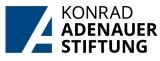 Fondation Konrad AdenauerBureau pour la Tunisie Formulaire de Candidature Pour le Programme de Bourses Sur Place en TunisieDonnées personnellesNom: Prénom: Adresse*:Date et lieu de naissance:Nationalité:État civile: Adresse e-mail:Numéro de téléphone: *Mettez votre adresse de résidence actuelle.Éducation scolaire(Écoles primaires et secondaires, lycées, écoles du soir, etc.)Études universitaires et secondairesFormation professionnelleÉcoles professionnelles, commerciales, techniques, agricoles, etc.)Formation complémentaireLanguesExpériences professionnellesEngagement bénévole Motivation de la candidatureQu'est-ce qui vous a incité à postuler pour cette bourse et qui vous a parlé de ce programme et de la fondation Konrad-Adenauer ?Autres remarques__________				__________			__________Date					Lieu 				SignatureNom de l'école, lieu, paysType     de         àCertificat, diplômeNom de l'universitéLieu, paysde         àFacultéDomaines d'étudesNom de l'école, lieu, paysType      de         àCertificat, diplômeType de cours ou de séminaireLieu, pays      de         àSujets principauxCertificat, diplômeLangueNiveau (A1-C2)Entreprise ou institution     de         àDescription précise de l'activité exercéeOrganisationType     de           àFonction